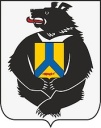 АДМИНИСТРАЦИЯСУЛУКСКОГО СЕЛЬСКОГО ПОСЕЛЕНИЯВерхнебуреинского муниципального районаХабаровского краяПОСТАНОВЛЕНИЕот 16.03.2021г. №11п. СулукОб утверждении паспорта нанесенного пункта, подверженного угрозе лесных пожаров.В соответствии с законом Российской Федерации от 06.12.2003г №131-ФЗ «Об общих принципах организации местного самоуправления в Российской Федерации», Приложением №7 к Правилам противопожарного режима в Российской Федерации, в целях организации работы по подготовки к пожарному сезону, на территории муниципального образования Сулукского Сельского поселения в 2021 году.Постановляет:Утвердить паспорт населенного пункта, подвергающего угрозе лесных пожаров.Ответственным лицам обеспечить выполнение требований пожарной безопасности.Контроль исполнения настоящего распоряжения оставляю за собой.Глава Сулукского                                                                                  сельского поселения                                                                                            С.П.РябовУТВЕРЖДАЮГлава Сулукского сельского поселения (должность руководителя (заместителя руководителя) органаВерхнебуреинского  муниципального района Хабаровского краяместного самоуправления)Рябов Сергей Петрович(фамилия, имя, отчество (при наличии)(подпись и М.П.)ПАСПОРТнаселенного пункта, подверженного угрозе лесных пожаровНаименование населенного пункта  пос.СолониНаименование поселения  Сулукское сельское поселениеНаименование городского округа  Верхнебуреинский районНаименование субъекта Российской Федерации  Хабаровский край Общие сведения о населенном пунктеII. Сведения о медицинских учреждениях, домах отдыха, пансионатах,
детских лагерях, территориях садоводства или огородничества и объектах
с круглосуточным пребыванием людей, имеющих общую границу
с лесным участком и относящихся к этому населенному пункту
в соответствии с административно-территориальным делениемIII. Сведения о ближайших к населенному пункту подразделениях пожарной охраны1. Подразделения пожарной охраны (наименование, вид), дислоцированные на территории населенного пункта, адрес:  п. Солони, ул. Центральная 10,  ПЧ-31 5 отряда ППС Хабаровского края2. Ближайшее к населенному пункту подразделение пожарной охраны (наименование, вид), адрес:  п. Солони, ул. Центральная 10,  ПЧ-31 5 отряда ППС Хабаровского краяIV. Лица, ответственные за проведение мероприятий по предупреждению
и ликвидации последствий чрезвычайных ситуаций и оказание необходимой
помощи пострадавшимV. Сведения о выполнении требований пожарной безопасности«16»марта2021г.Характеристика населенного пунктаХарактеристика населенного пунктаЗначение1.Общая площадь населенного пункта (кв. километров)3,02.Общая протяженность границы населенного пункта с лесным участком (участками) (километров)6,03.Общая площадь городских хвойных (смешанных) лесов, расположенных на землях населенного пункта (гектаров)3,04.Время прибытия первого пожарного подразделения до наиболее удаленного объекта защиты населенного пункта, граничащего с лесным участком (минут)20Наименование социального объектаАдрес объектаЧисленность персоналаЧисленность пациентов (отдыхающих)Фельдшерско-акушерский
пункт (ФАП)Молодежная
д. 120Фамилия, имя, отчество
(при наличии)ДолжностьКонтактный телефонРябов Сергей ПетровичГлава поселения89842610567Требования пожарной безопасности, установленные законодательством Российской ФедерацииТребования пожарной безопасности, установленные законодательством Российской ФедерацииИнформация о выполнении1.Противопожарная преграда установленной ширины (противопожарное расстояние, противопожарная минерализованная полоса, сплошная полоса лиственных деревьев) на всей протяженности границы населенного пункта с лесным участком (участками)П. Солони общая
протяженность
минерализованной
полосы - 2,5 км.
Ширина -5 м.2.Организация и проведение своевременной очистки территории населенного пункта, в том числе противопожарных расстояний между зданиями и сооружениями, а также противопожарных минерализованных полос от горючих отходов, мусора, тары, опавших листьев, сухой травы и других горючих материаловОчистка
территории
производится
после схода
снежного покрова3.Звуковая система оповещения населения о чрезвычайной ситуации, а также телефонная связь (радиосвязь) для сообщения о пожареРевун FX-200;
говоритель РМ-
20СЗ4.Источники наружного противопожарного водоснабжения (пожарные гидранты, искусственные пожарные водоемы, реки, озера, пруды, бассейны, градирни и др.) и реализация технических и организационных мер, обеспечивающих их своевременное обнаружение в любое время суток, подъезд к ним для забора воды пожарной техникой в любое время года, а также достаточность предусмотренного для целей пожаротушения запаса водыИмеются
источники
водоснабжения:
Пожарные
гидранты - 4 шт.
Естественные
источники
(водоемы) - 2 шт.
Р. Солони и ручей
Синкальту
Имеются запасы
воды в
резервуарах объем
200 м.куб. - 2шт, и
250 м.куб - 2шт.Подъездные пути к указанным водоисточникам имеются. Находятся в хорошем состоянии5.Подъездная автомобильная дорога к населенному пункту, а также обеспеченность подъездов к зданиям и сооружениям на его территорииВезде имеются
подъездные пути к
источникам
наружного
водоснабжения6.Муниципальный правовой акт, регламентирующий порядок подготовки населенного пункта к пожароопасному сезонуПостановление №
7 от 01.03.20167.Первичные средства пожаротушения для привлекаемых к тушению лесных пожаров добровольных пожарных дружин (команд)Добровольная пожарная дружина в составе 4 человека.Ранцевые огнетушители ЛРО – 4 штукиЛопаты- 2 штуки,Ломы – 2 штуки,Ведра- 2 штуки,Багры- 2 штуки.8.Наличие мероприятий по обеспечению пожарной безопасности в планах (программах) развития территорий населенного пунктаПостановление
от 11.10.2018г. № 31 «Муниципальная программа «Обеспечение первичных мер пожарной безопасности Сулукского сельского поселения Верхнебуреинского муниципального района Хабаровского края на 2019 – 2023 годы»